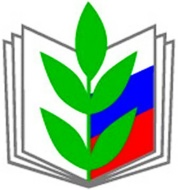 ПРОФСОЮЗ РАБОТНИКОВ НАРОДНОГО ОБРАЗОВАНИЯ И НАУКИ РФ(ОБЩЕРОССИЙСКИЙ ПРОФСОЮЗ ОБРАЗОВАНИЯ)		АЛТАЙСКАЯ КРАЕВАЯ ОРГАНИЗАЦИЯП Р Е З И Д И У МП О С Т А Н О В Л Е Н И Е20 декабря 2019 г.	 		                                           Протокол № 1-6С целью приведения в соответствие с нормами действующего законодательства, в связи с изменениями в ст. 212 части второй Налогового кодекса Российской Федерации, президиум краевой организации Профсоюза, ПОСТАНОВЛЯЕТ:1. Внести изменения в Положение о порядке предоставления членам Профсоюза беспроцентных денежных займов (утв. постановлением президиума Алтайской краевой организации Профсоюза работников народного образования и науки Российской Федерации от 20.12.2018 г. № 17-7), изложив п. 6.4. в следующей редакции: «в соответствии со ст. 212 ч. 2 и п. 2  ст. 224 Налогового Кодекса Российской Федерации, если заемщики являются взаимозависимыми лицами, т.е. лицами, которые являются взаимозависимыми по отношению к налогоплательщику, либо с которыми налогоплательщик состоит в трудовых отношениях (т.е. все председатели первичных, районных, городских организаций Профсоюза, а также кадровые работники организаций, работающие на условиях трудового договора) самостоятельно уплачивают налоги на доходы физических лиц с материальной выгоды за пользование заёмными средствами».2. Контроль за исполнением настоящего постановления возложить на заместителя председателя по труду, заработной плате и финансовой работе В.Н. Мерзлякову.Председатель Алтайской краевойорганизации Профсоюза						    Ю.Г. АбдуллаевО внесении изменений в Положение о порядке предоставления членам Профсоюза  беспроцентных денежных  займов на возвратной основе